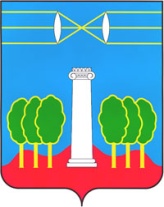 АДМИНИСТРАЦИЯГОРОДСКОГО ОКРУГА КРАСНОГОРСКМОСКОВСКОЙ ОБЛАСТИПОСТАНОВЛЕНИЕ30.12.2019  № 3368/12О завершении действия муниципальной программыгородского округа Красногорск «Дети и молодежь» на 2017-2021 годы Во исполнение Бюджетного кодекса Российской Федерации в части регулирования бюджетного процесса, а также во исполнение п. 3 постановления администрации городского округа Красногорск от 05.09.2019 №2124/9 «Об утверждении перечня муниципальных программ городского округа Красногорск Московской области», постановляю:1. Завершить действие муниципальной программы городского округа Красногорск «Дети и молодежь» на 2017-2021 годы, утвержденной постановлением администрации городского округа Красногорск 03.10.2016 № 2074/10 (с изменениями, внесенными постановлениями администрации городского округа Красногорск от 19.01.2017 № 76/1, от 11.05.2017 № 964/5, от 27.06.2017 № 1449/6, от 03.10.2017 № 2287/10, от 28.11.2017 № 2784/11, от 13.12.2017 № 2966/12, от 05.02.2018 № 263/2, от 29.03.2018 № 741/3, от 17.05.2018 № 1196/5, от 29.06.2018 № 1612/6, от 30.07.2018 № 1844/7, от 16.11.2018 № 3067/11, от 26.12.2018 № 3511/12, от 28.03.2019 № 593/3, от 30.09.2019 № 2359/9, от 22.11.2019 № 2940/11, 29.11.2019 № 2990/11) 31 декабря 2019 года.2. Опубликовать настоящее постановление в газете «Красногорские вести» и разместить на официальном сайте администрации городского округа Красногорск в сети «Интернет».3. Контроль за исполнением настоящего постановления возложить на заместителя главы администрации И.А. Тельбухов.Глава городского округа Красногорск						             Э.А. ХаймурзинаВерно									 Старший инспектор общего отделауправления делами					 		 Ю.Г. НикифороваИсполнитель                                                                                        Е.П. РомановРазослано: в дело – 2, в прокуратуру, Тельбухову, Коноваловой, Гереш, Ермакову, Ризвановой.